Visitando: Cerro de la Bufa, Teleférico, Mina del Edén, Pueblo Mágico de Guadalupe, Tour de ciudad en el Museobus, Zona arqueológica de la Quemada, Pueblo Mágico de Jerez, Santuario Santo Niño de Atocha, Sierra de Órganos, Pueblo Mágico de Sombrerete, Cata de vinos y comida en Viñedo Campo Real y Callejoneada Zacatecana.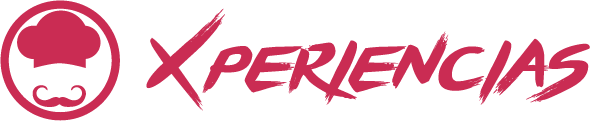 Duración: 6 díasLlegadas en compartido: martes (al 10 diciembre 2024)Opción de servicio privadoDIA 1. 		LLEGADA A ZACATECAS – TOUR ZACATECAS TRADICIONAL Llegada a la ciudad de Zacatecas y traslado al hotel. Check in a partir de las 15:00 hrs. Tenemos 2 horarios de visita, dependiendo su hora de llegada:PRIMER HORARIO: De 09:45 a 14:00 hrsSEGUNDO HORARIO: De 15:45 a 20:00 hrsPick up en el lobby de su hotel para iniciar la visita de Zacatecas Tradicional donde descubriremos la belleza de la ciudad desde las alturas en el Cerro de la Bufa donde apreciaremos una hermosa panorámica de la ciudad, así como los pasajes de la Historia de la Revolución Mexicana, para después conocer la Capilla de la Virgen del Patrocinio. Posteriormente nos trasladaremos en un Teleférico construido por una empresa Francesa en el año 2018 rumbo al Cerro del Grillo donde nos adentraremos en las entrañas de la tierra para conocer la “Mina el Edén” que es sin lugar a dudas la Mina Turística mejor montada del Continente y sitio ideal para conocer sobre esta importante actividad económica, que dio nacimiento a ciudades como Zacatecas en el periodo virreinal, posteriormente nos iremos a recorrer el Centro Histórico, nombrada Patrimonio Cultural de la Humanidad por la UNESCO. Traslado a su hotel. Alojamiento.Nota: La operación del teleférico se encuentra sujeta a condiciones meteorológicas.DIA 2. 		ZACATECAS – PUEBLO MÁGICO DE GUADALUPE – ZACATECAS EN MUSEOBUS08:00 Desayuno. Salida a las 09:45 hrs hacia el “Pueblo Mágico de Guadalupe”, ubicado a 7 Km. de la ciudad capital donde visitaremos el Ex -colegio de Guadalupe, complejo religioso fundado el 12 de enero de 1707 por Fray Antonio Margil de Jesús que conserva un gran acervo pictórico de la época colonial, exhibiendo obras de los más ilustres pintores del Virreinato. El conjunto arquitectónico (templo y convento) cuenta con interesantes elementos del barroco mexicano, así también, cuenta con una singular exposición de antiguos vehículos, los cuales ilustran la historia del transporte en México. En la maravillosa “Capilla de Nápoles” (siglo XIX), laminada ricamente de hoja de oro de 23 quilates, puede contemplarse la más pura exquisitez del neoclasicismo. Posteriormente nos trasladaremos a la Ex hacienda de Bernárdez, lugar donde se encuentra instalado el centro platero de Zacatecas. Llegada a Zacatecas entre las 14:00 a 14:30 hrs aproximadamente donde dejaremos a los clientes afuera del Hotel Quinta Real desde donde sale el paseo por el Museobus. (Las salidas del Museobus son desde las 10 hrs a las 16:00 hrs cada hora). Iniciaremos el recorrido panorámico (duración 1 hora) por la hermosa ciudad de Zacatecas, donde tendremos la oportunidad de admirar su maravillosa arquitectura en cantera rosa, así como su riqueza histórica y museográfica de los más importantes museos de la ciudad, con la oportunidad de ascenso y descenso en cada uno de los recintos destacando el “Museo  Rafael Coronel” que posee la mayor colección de máscaras a nivel mundial o el “Museo Pedro Coronel” que alberga una colección de arte universal con obras de Goya, Kandinsky, Picasso, Miró, Dalí entre otros. (Entrada a los Museos NO incluida). Regreso por cuenta de los clientes caminando a su hotel. Alojamiento.DÍA 03.	 	ZACATECAS – ZONA ARQUEOLOGICA LA QUEMADA – PUEBLO MÁGICO DE JEREZ – ZACATECAS08:00 Desayuno. Salida a las 09:45 hrs hacia la Zona Arqueológica de La Quemada ubicada a 48 Km de la capital del Estado y al llegar visitaremos el importante Museo de sitio que nos permite conocer más sobre las culturas prehispánicas del norte de México, posteriormente emprenderemos el ascenso al sitio donde descubriremos la ruinas de esta importante ciudad del periodo clásico de Mesoamérica, a través de sus diferentes niveles que nos proporcionan una hermosa panorámica del Valle de Malpaso, después nos trasladaremos rumbo al  “Pueblo Mágico” de Jerez y cuna del poeta Ramón López Velarde donde conoceremos el bello Teatro Hinojosa, El Santuario de la Soledad, la belleza ecléctica de la Escuela de la Torre, La Plaza Tacuba, La Parroquia de la Inmaculada Concepción, la Casa Museo de Ramón López Velarde, Los Portales y El Jardín Rafael Páez. Regreso a su hotel en Zacatecas aproximadamente a las 16:00 hrs. Tarde libre. Alojamiento.DIA 4. 		 ZACATECAS – PLATEROS – SIERRA DE ÓRGANOS – PUEBLO MÁGICO DE SOMBRERETE – ZACATECAS07:00 Desayuno.  Salida a las 8 hrs hacia la ciudad de Fresnillo, ubicada a 1 hora de distancia, que es el municipio más poblado del Estado y donde realizaremos una visita al poblado de Plateros, cuna del Santuario del "Niño de Atocha" una de las figuras infantiles más importantes del norte de México. Continuación hacia el Parque Nacional "Sierra de Órganos" uno de los lugares más espectaculares del estado de Zacatecas que cuenta con más de mil hectáreas donde encontrará diferentes formaciones rocosas, mismas que evocan los tubos de los instrumentos musicales y que ha sido escenario de múltiples producciones cinematográficas. Tendremos tiempo para realizar una pequeña caminata y admirar el maravilloso paisaje lleno de cactus, encinos, pinos y cedros. Posteriormente nos trasladaremos al “Pueblo Mágico de Sombrerete” fundada en 1555 por sus ricos yacimientos de plata, que le darían su señorial aspecto a través de los siglos. Tiempo libre para comer (comida incluida). Posteriormente recorreremos la tierra del Legendario Revolucionario Luis Moya, para poder conocer la Calle Real, Los Portales, La Parroquia de San Juan Bautista, El templo de San Mateo, La Capilla de la Santa Veracruz y el Templo de Santo Domingo. Llegada a su hotel en Zacatecas aproximadamente a las 19:00 hrs. Alojamiento.DIA 5. 		ZACATECAS – VIÑEDO CAMPO REAL – ZACATECAS 08:00 Desayuno.  Mañana libre para actividades personales Salida a las 13:00 hrs hacia el Viñedo Campo Real, ubicado a 30 minutos de la ciudad. Una vez llegando realizaremos un recorrido que le brindará una experiencia completa en la que visitará en tren parte de sus 60 hectáreas de hermosos viñedos, el medallero, área de producción, la cava, el Museo de la barrica, sala de catas, área de tasting y aprenderá sobre el proceso de elaboración de Vinos Tierra Adentro. Posteriormente realizaremos una cata donde podrá aprender a diferenciar entre los colores, sabores, texturas y olores descubriendo los secretos de 3 de los vinos Tierra Adentro guiados por un experto somelier (incluye una tabla española para maridar). Comida incluida dentro del viñedo (menú fijo de 3 tiempos). Llegada a su hotel en Zacatecas aproximadamente a las 17:00 hrs. Tiempo libre. Cita a las 20:15 hrs en la Plaza de Armas de la ciudad desde donde saldrá la famosa Callejoneada Zacatecana (solo sábados), tradicional recorrido que lo llevará paseando por las más emblemáticas calles y callejones del centro histórico, sus plazas y jardines, hasta llegar a la Alameda, acompañados del inigualable ambiente del tamborazo zacatecano y degustando mezcal de la región, será una experiencia que no olvidará. (Duración hora y media). Al finalizar regreso por cuenta de los clientes caminando a su hotel). Alojamiento.DIA 6.  		SALIDA DE ZACATECAS Desayuno. Check out a las 12 hrs.  A la hora prevista, traslado al aeropuerto para tomar su vuelo de regreso. FIN DE NUESTROS SERVICIOSINCLUYE: Traslados aeropuerto- hotel – aeropuerto en vehículos con capacidad controlada y previamente sanitizados.5 noches de hospedaje en Zacatecas con desayunos en hoteles de categoría elegida.Transportación terrestre para los tours en servicio compartido en vehículos con capacidad controlada y previamente sanitizados.Visita Cerro de la Bufa, teleférico y Mina del EdénTour al Pueblo Mágico de Guadalupe.Paseo en el Museobus.Tour a la zona arqueológica de la Quemada y Pueblo Mágico de Jerez.Tour a Plateros, Sierra de Órganos y Pueblo Mágico de Sombrerete con comida incluida.Visita al Viñedo Campo Real incluyendo cata de vinos y comida (menú fijo de 3 tiempos).Callejoneada ZacatecanaTodas las entradas a monumentos descritos en el itinerarioConductor - guía para los tours mencionadosImpuestosSeguro de asistencia.NO INCLUYE:Extras en hoteles como llamadas telefónicas, room service, lavandería, etc.Boletos aéreos o de autobúsServicios, excursiones o comidas no especificadas Propinas a camaristas, botones, guías, choferes, gastos personalesIMPORTANTE:Se reserva el derecho de modificar el orden de los tours dentro de un paquete, además de cambiar el orden de las visitas, por cuestiones de operación internas o por fuerza mayor.Te invitamos a disfrutar tu viaje a plenitud, adquiriendo una Póliza de Asistencia al viajero con una amplia cobertura. Contamos con diferentes planes con las empresas de renombre Universal Assistance y Assist Card. HOTELES PREVISTO O SIMILARESHOTELES PREVISTO O SIMILARESHOTELES PREVISTO O SIMILARESHOTELES PREVISTO O SIMILARESNOCHESCIUDADHOTELCAT5ZACATECASMESON DEL JOBITOTS5ZACATECASSANTA RITA / EMPORIOP5ZACATECASQUINTA REALPSPRECIO POR PERSONA EN MXN (MINIMO 2 PERSONAS) PRECIO POR PERSONA EN MXN (MINIMO 2 PERSONAS) PRECIO POR PERSONA EN MXN (MINIMO 2 PERSONAS) PRECIO POR PERSONA EN MXN (MINIMO 2 PERSONAS) PRECIO POR PERSONA EN MXN (MINIMO 2 PERSONAS) SERVICIOS TERRESTRES EXCLUSIVAMENTESERVICIOS TERRESTRES EXCLUSIVAMENTESERVICIOS TERRESTRES EXCLUSIVAMENTESERVICIOS TERRESTRES EXCLUSIVAMENTESERVICIOS TERRESTRES EXCLUSIVAMENTEDBLTPLMNRSGLTURISTA SUPERIOR1599014880718021890PRIMERA1769014880718021890PRIMERA SUPERIOR2364022250824035190APLICA SUPLEMENTO EN TEMPORADA ALTA, SEMANA SANTA, PASCUA, VERANO, NAVIDAD, FIN DE AÑO, PUENTES Y DÍAS FESTIVOS
TARIFAS SUJETAS A CAMBIOS Y A DISPONIBILIDAD LIMITADA SIN PREVIO AVISO. MENOR DE 2 A 11 AÑOS COMPARTIENDO HABITACION CON 2 ADULTOS. APLICA SOLO TEMPORADA BAJA HASTA EL 10 DE DICIEMBRE 2024APLICA SUPLEMENTO EN TEMPORADA ALTA, SEMANA SANTA, PASCUA, VERANO, NAVIDAD, FIN DE AÑO, PUENTES Y DÍAS FESTIVOS
TARIFAS SUJETAS A CAMBIOS Y A DISPONIBILIDAD LIMITADA SIN PREVIO AVISO. MENOR DE 2 A 11 AÑOS COMPARTIENDO HABITACION CON 2 ADULTOS. APLICA SOLO TEMPORADA BAJA HASTA EL 10 DE DICIEMBRE 2024APLICA SUPLEMENTO EN TEMPORADA ALTA, SEMANA SANTA, PASCUA, VERANO, NAVIDAD, FIN DE AÑO, PUENTES Y DÍAS FESTIVOS
TARIFAS SUJETAS A CAMBIOS Y A DISPONIBILIDAD LIMITADA SIN PREVIO AVISO. MENOR DE 2 A 11 AÑOS COMPARTIENDO HABITACION CON 2 ADULTOS. APLICA SOLO TEMPORADA BAJA HASTA EL 10 DE DICIEMBRE 2024APLICA SUPLEMENTO EN TEMPORADA ALTA, SEMANA SANTA, PASCUA, VERANO, NAVIDAD, FIN DE AÑO, PUENTES Y DÍAS FESTIVOS
TARIFAS SUJETAS A CAMBIOS Y A DISPONIBILIDAD LIMITADA SIN PREVIO AVISO. MENOR DE 2 A 11 AÑOS COMPARTIENDO HABITACION CON 2 ADULTOS. APLICA SOLO TEMPORADA BAJA HASTA EL 10 DE DICIEMBRE 2024APLICA SUPLEMENTO EN TEMPORADA ALTA, SEMANA SANTA, PASCUA, VERANO, NAVIDAD, FIN DE AÑO, PUENTES Y DÍAS FESTIVOS
TARIFAS SUJETAS A CAMBIOS Y A DISPONIBILIDAD LIMITADA SIN PREVIO AVISO. MENOR DE 2 A 11 AÑOS COMPARTIENDO HABITACION CON 2 ADULTOS. APLICA SOLO TEMPORADA BAJA HASTA EL 10 DE DICIEMBRE 2024APLICA SUPLEMENTO EN TEMPORADA ALTA, SEMANA SANTA, PASCUA, VERANO, NAVIDAD, FIN DE AÑO, PUENTES Y DÍAS FESTIVOS
TARIFAS SUJETAS A CAMBIOS Y A DISPONIBILIDAD LIMITADA SIN PREVIO AVISO. MENOR DE 2 A 11 AÑOS COMPARTIENDO HABITACION CON 2 ADULTOS. APLICA SOLO TEMPORADA BAJA HASTA EL 10 DE DICIEMBRE 2024APLICA SUPLEMENTO EN TEMPORADA ALTA, SEMANA SANTA, PASCUA, VERANO, NAVIDAD, FIN DE AÑO, PUENTES Y DÍAS FESTIVOS
TARIFAS SUJETAS A CAMBIOS Y A DISPONIBILIDAD LIMITADA SIN PREVIO AVISO. MENOR DE 2 A 11 AÑOS COMPARTIENDO HABITACION CON 2 ADULTOS. APLICA SOLO TEMPORADA BAJA HASTA EL 10 DE DICIEMBRE 2024APLICA SUPLEMENTO EN TEMPORADA ALTA, SEMANA SANTA, PASCUA, VERANO, NAVIDAD, FIN DE AÑO, PUENTES Y DÍAS FESTIVOS
TARIFAS SUJETAS A CAMBIOS Y A DISPONIBILIDAD LIMITADA SIN PREVIO AVISO. MENOR DE 2 A 11 AÑOS COMPARTIENDO HABITACION CON 2 ADULTOS. APLICA SOLO TEMPORADA BAJA HASTA EL 10 DE DICIEMBRE 2024APLICA SUPLEMENTO EN TEMPORADA ALTA, SEMANA SANTA, PASCUA, VERANO, NAVIDAD, FIN DE AÑO, PUENTES Y DÍAS FESTIVOS
TARIFAS SUJETAS A CAMBIOS Y A DISPONIBILIDAD LIMITADA SIN PREVIO AVISO. MENOR DE 2 A 11 AÑOS COMPARTIENDO HABITACION CON 2 ADULTOS. APLICA SOLO TEMPORADA BAJA HASTA EL 10 DE DICIEMBRE 2024APLICA SUPLEMENTO EN TEMPORADA ALTA, SEMANA SANTA, PASCUA, VERANO, NAVIDAD, FIN DE AÑO, PUENTES Y DÍAS FESTIVOS
TARIFAS SUJETAS A CAMBIOS Y A DISPONIBILIDAD LIMITADA SIN PREVIO AVISO. MENOR DE 2 A 11 AÑOS COMPARTIENDO HABITACION CON 2 ADULTOS. APLICA SOLO TEMPORADA BAJA HASTA EL 10 DE DICIEMBRE 2024APLICA SUPLEMENTO EN TEMPORADA ALTA, SEMANA SANTA, PASCUA, VERANO, NAVIDAD, FIN DE AÑO, PUENTES Y DÍAS FESTIVOS
TARIFAS SUJETAS A CAMBIOS Y A DISPONIBILIDAD LIMITADA SIN PREVIO AVISO. MENOR DE 2 A 11 AÑOS COMPARTIENDO HABITACION CON 2 ADULTOS. APLICA SOLO TEMPORADA BAJA HASTA EL 10 DE DICIEMBRE 2024APLICA SUPLEMENTO EN TEMPORADA ALTA, SEMANA SANTA, PASCUA, VERANO, NAVIDAD, FIN DE AÑO, PUENTES Y DÍAS FESTIVOS
TARIFAS SUJETAS A CAMBIOS Y A DISPONIBILIDAD LIMITADA SIN PREVIO AVISO. MENOR DE 2 A 11 AÑOS COMPARTIENDO HABITACION CON 2 ADULTOS. APLICA SOLO TEMPORADA BAJA HASTA EL 10 DE DICIEMBRE 2024APLICA SUPLEMENTO EN TEMPORADA ALTA, SEMANA SANTA, PASCUA, VERANO, NAVIDAD, FIN DE AÑO, PUENTES Y DÍAS FESTIVOS
TARIFAS SUJETAS A CAMBIOS Y A DISPONIBILIDAD LIMITADA SIN PREVIO AVISO. MENOR DE 2 A 11 AÑOS COMPARTIENDO HABITACION CON 2 ADULTOS. APLICA SOLO TEMPORADA BAJA HASTA EL 10 DE DICIEMBRE 2024APLICA SUPLEMENTO EN TEMPORADA ALTA, SEMANA SANTA, PASCUA, VERANO, NAVIDAD, FIN DE AÑO, PUENTES Y DÍAS FESTIVOS
TARIFAS SUJETAS A CAMBIOS Y A DISPONIBILIDAD LIMITADA SIN PREVIO AVISO. MENOR DE 2 A 11 AÑOS COMPARTIENDO HABITACION CON 2 ADULTOS. APLICA SOLO TEMPORADA BAJA HASTA EL 10 DE DICIEMBRE 2024APLICA SUPLEMENTO EN TEMPORADA ALTA, SEMANA SANTA, PASCUA, VERANO, NAVIDAD, FIN DE AÑO, PUENTES Y DÍAS FESTIVOS
TARIFAS SUJETAS A CAMBIOS Y A DISPONIBILIDAD LIMITADA SIN PREVIO AVISO. MENOR DE 2 A 11 AÑOS COMPARTIENDO HABITACION CON 2 ADULTOS. APLICA SOLO TEMPORADA BAJA HASTA EL 10 DE DICIEMBRE 2024APLICA SUPLEMENTO EN TEMPORADA ALTA, SEMANA SANTA, PASCUA, VERANO, NAVIDAD, FIN DE AÑO, PUENTES Y DÍAS FESTIVOS
TARIFAS SUJETAS A CAMBIOS Y A DISPONIBILIDAD LIMITADA SIN PREVIO AVISO. MENOR DE 2 A 11 AÑOS COMPARTIENDO HABITACION CON 2 ADULTOS. APLICA SOLO TEMPORADA BAJA HASTA EL 10 DE DICIEMBRE 2024APLICA SUPLEMENTO EN TEMPORADA ALTA, SEMANA SANTA, PASCUA, VERANO, NAVIDAD, FIN DE AÑO, PUENTES Y DÍAS FESTIVOS
TARIFAS SUJETAS A CAMBIOS Y A DISPONIBILIDAD LIMITADA SIN PREVIO AVISO. MENOR DE 2 A 11 AÑOS COMPARTIENDO HABITACION CON 2 ADULTOS. APLICA SOLO TEMPORADA BAJA HASTA EL 10 DE DICIEMBRE 2024APLICA SUPLEMENTO EN TEMPORADA ALTA, SEMANA SANTA, PASCUA, VERANO, NAVIDAD, FIN DE AÑO, PUENTES Y DÍAS FESTIVOS
TARIFAS SUJETAS A CAMBIOS Y A DISPONIBILIDAD LIMITADA SIN PREVIO AVISO. MENOR DE 2 A 11 AÑOS COMPARTIENDO HABITACION CON 2 ADULTOS. APLICA SOLO TEMPORADA BAJA HASTA EL 10 DE DICIEMBRE 2024APLICA SUPLEMENTO EN TEMPORADA ALTA, SEMANA SANTA, PASCUA, VERANO, NAVIDAD, FIN DE AÑO, PUENTES Y DÍAS FESTIVOS
TARIFAS SUJETAS A CAMBIOS Y A DISPONIBILIDAD LIMITADA SIN PREVIO AVISO. MENOR DE 2 A 11 AÑOS COMPARTIENDO HABITACION CON 2 ADULTOS. APLICA SOLO TEMPORADA BAJA HASTA EL 10 DE DICIEMBRE 2024APLICA SUPLEMENTO EN TEMPORADA ALTA, SEMANA SANTA, PASCUA, VERANO, NAVIDAD, FIN DE AÑO, PUENTES Y DÍAS FESTIVOS
TARIFAS SUJETAS A CAMBIOS Y A DISPONIBILIDAD LIMITADA SIN PREVIO AVISO. MENOR DE 2 A 11 AÑOS COMPARTIENDO HABITACION CON 2 ADULTOS. APLICA SOLO TEMPORADA BAJA HASTA EL 10 DE DICIEMBRE 2024APLICA SUPLEMENTO EN TEMPORADA ALTA, SEMANA SANTA, PASCUA, VERANO, NAVIDAD, FIN DE AÑO, PUENTES Y DÍAS FESTIVOS
TARIFAS SUJETAS A CAMBIOS Y A DISPONIBILIDAD LIMITADA SIN PREVIO AVISO. MENOR DE 2 A 11 AÑOS COMPARTIENDO HABITACION CON 2 ADULTOS. APLICA SOLO TEMPORADA BAJA HASTA EL 10 DE DICIEMBRE 2024APLICA SUPLEMENTO EN TEMPORADA ALTA, SEMANA SANTA, PASCUA, VERANO, NAVIDAD, FIN DE AÑO, PUENTES Y DÍAS FESTIVOS
TARIFAS SUJETAS A CAMBIOS Y A DISPONIBILIDAD LIMITADA SIN PREVIO AVISO. MENOR DE 2 A 11 AÑOS COMPARTIENDO HABITACION CON 2 ADULTOS. APLICA SOLO TEMPORADA BAJA HASTA EL 10 DE DICIEMBRE 2024APLICA SUPLEMENTO EN TEMPORADA ALTA, SEMANA SANTA, PASCUA, VERANO, NAVIDAD, FIN DE AÑO, PUENTES Y DÍAS FESTIVOS
TARIFAS SUJETAS A CAMBIOS Y A DISPONIBILIDAD LIMITADA SIN PREVIO AVISO. MENOR DE 2 A 11 AÑOS COMPARTIENDO HABITACION CON 2 ADULTOS. APLICA SOLO TEMPORADA BAJA HASTA EL 10 DE DICIEMBRE 2024APLICA SUPLEMENTO EN TEMPORADA ALTA, SEMANA SANTA, PASCUA, VERANO, NAVIDAD, FIN DE AÑO, PUENTES Y DÍAS FESTIVOS
TARIFAS SUJETAS A CAMBIOS Y A DISPONIBILIDAD LIMITADA SIN PREVIO AVISO. MENOR DE 2 A 11 AÑOS COMPARTIENDO HABITACION CON 2 ADULTOS. APLICA SOLO TEMPORADA BAJA HASTA EL 10 DE DICIEMBRE 2024APLICA SUPLEMENTO EN TEMPORADA ALTA, SEMANA SANTA, PASCUA, VERANO, NAVIDAD, FIN DE AÑO, PUENTES Y DÍAS FESTIVOS
TARIFAS SUJETAS A CAMBIOS Y A DISPONIBILIDAD LIMITADA SIN PREVIO AVISO. MENOR DE 2 A 11 AÑOS COMPARTIENDO HABITACION CON 2 ADULTOS. APLICA SOLO TEMPORADA BAJA HASTA EL 10 DE DICIEMBRE 2024APLICA SUPLEMENTO EN TEMPORADA ALTA, SEMANA SANTA, PASCUA, VERANO, NAVIDAD, FIN DE AÑO, PUENTES Y DÍAS FESTIVOS
TARIFAS SUJETAS A CAMBIOS Y A DISPONIBILIDAD LIMITADA SIN PREVIO AVISO. MENOR DE 2 A 11 AÑOS COMPARTIENDO HABITACION CON 2 ADULTOS. APLICA SOLO TEMPORADA BAJA HASTA EL 10 DE DICIEMBRE 2024APLICA SUPLEMENTO EN TEMPORADA ALTA, SEMANA SANTA, PASCUA, VERANO, NAVIDAD, FIN DE AÑO, PUENTES Y DÍAS FESTIVOS
TARIFAS SUJETAS A CAMBIOS Y A DISPONIBILIDAD LIMITADA SIN PREVIO AVISO. MENOR DE 2 A 11 AÑOS COMPARTIENDO HABITACION CON 2 ADULTOS. APLICA SOLO TEMPORADA BAJA HASTA EL 10 DE DICIEMBRE 2024APLICA SUPLEMENTO EN TEMPORADA ALTA, SEMANA SANTA, PASCUA, VERANO, NAVIDAD, FIN DE AÑO, PUENTES Y DÍAS FESTIVOS
TARIFAS SUJETAS A CAMBIOS Y A DISPONIBILIDAD LIMITADA SIN PREVIO AVISO. MENOR DE 2 A 11 AÑOS COMPARTIENDO HABITACION CON 2 ADULTOS. APLICA SOLO TEMPORADA BAJA HASTA EL 10 DE DICIEMBRE 2024APLICA SUPLEMENTO EN TEMPORADA ALTA, SEMANA SANTA, PASCUA, VERANO, NAVIDAD, FIN DE AÑO, PUENTES Y DÍAS FESTIVOS
TARIFAS SUJETAS A CAMBIOS Y A DISPONIBILIDAD LIMITADA SIN PREVIO AVISO. MENOR DE 2 A 11 AÑOS COMPARTIENDO HABITACION CON 2 ADULTOS. APLICA SOLO TEMPORADA BAJA HASTA EL 10 DE DICIEMBRE 2024APLICA SUPLEMENTO EN TEMPORADA ALTA, SEMANA SANTA, PASCUA, VERANO, NAVIDAD, FIN DE AÑO, PUENTES Y DÍAS FESTIVOS
TARIFAS SUJETAS A CAMBIOS Y A DISPONIBILIDAD LIMITADA SIN PREVIO AVISO. MENOR DE 2 A 11 AÑOS COMPARTIENDO HABITACION CON 2 ADULTOS. APLICA SOLO TEMPORADA BAJA HASTA EL 10 DE DICIEMBRE 2024